Name:  _____________________________ (please print)Signature: __________________________ECE 3355 -- Quiz #1February 12, 2019Keep this quiz closed and face up until you are told to begin.1.  This quiz is closed book, closed notes.  You may use one 8.5” x 11” crib sheet, or its equivalent.2.  Show all work on these pages.  Show all work necessary to complete the problem.  A solution without the appropriate work shown will receive no credit.  A solution which is not given in a reasonable order will lose credit.3.  It is assumed that your work will begin on the same page as the problem statement.  If you choose to begin your work on another page, you must indicate this on the page with the problem statement, with a clear indication of where the work can be found.  If your work continues on to another page, indicate clearly where your work can be found.  Failure to indicate this clearly will result in a loss of credit.  4.  Show all units in solutions, intermediate results, and figures.  Units in the quiz will be included between square brackets.5.  Do not use red ink.  Do not use red pencil.6.  You will have 40 minutes to work on this quiz.________________/20Room for extra workIn the circuit shown below in Figure 1, two identical transresistance amplifiers, each with the equivalent circuit shown in Figure 2, are included.  The connections of the four terminals (a, b, c, and d) are shown by the labels in Figure 1.  Find the input resistance for signals as seen by the source for this amplifier.  Find the input resistance seen by the Source in Figure 1.Remove the ground connection at the bottom of the Load, and then again find the input resistance seen by the Source in Figure 1.  Room for extra work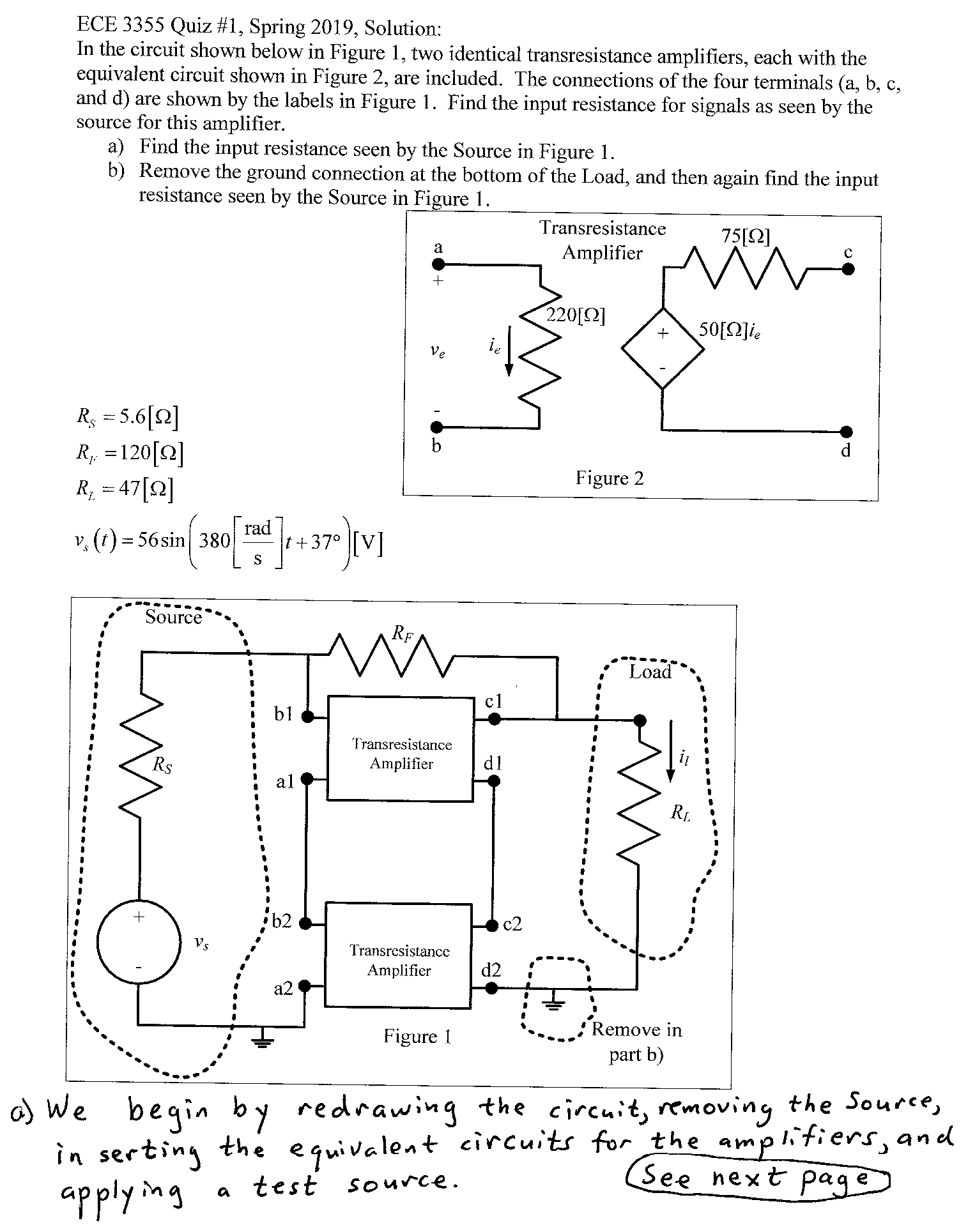 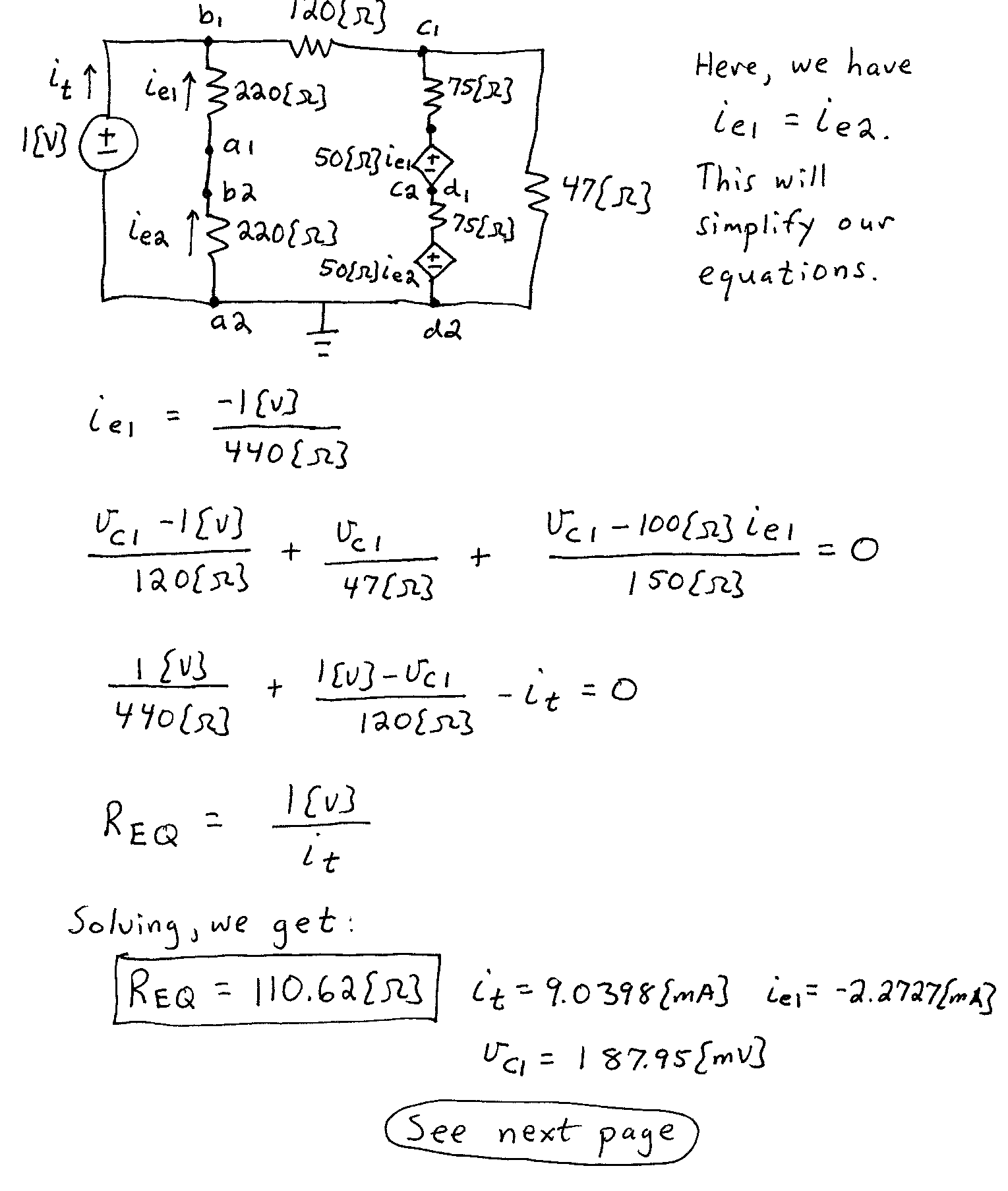 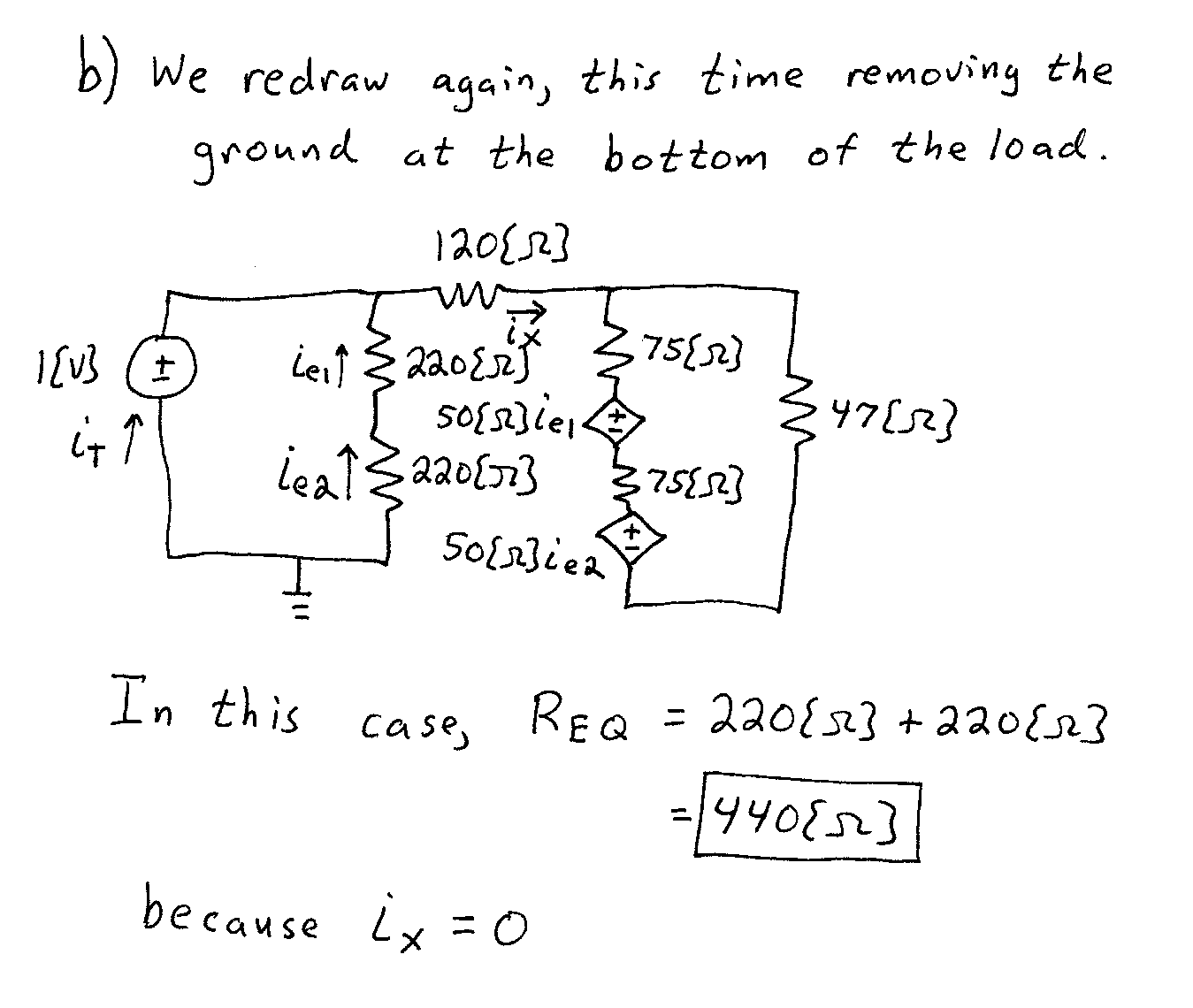 